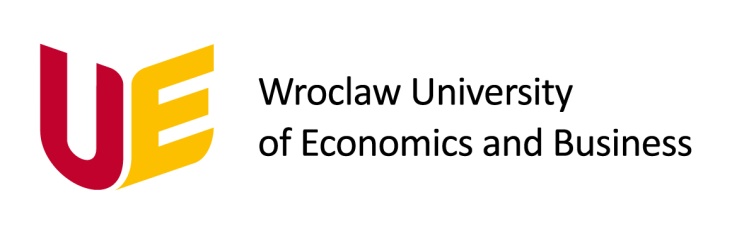 Institutional Data Sheet 2023/24INSTITUTIONAL INFORMATIONDATES AND DEADLINESINFORMATION FOR INCOMING STUDENTS * To be updated in AugustInstitutionWroclaw University of Economics and Business (WUEB)Websitehttp://www.ue.wroc.pl Website – International http://www.international.ue.wroc.pl/Addressul. Komandorska 118/120, 53-345 Wrocław, PolandVice-Rector for Accreditation and International CooperationProf. Bogusława Drelich-Skulska, PhD, Habil.e-mail: prorektor.zagranica@ue.wroc.pl tel. +48 71 36 80 132Director of the International Cooperation CenterAnna Jankowiak, PhD, Prof. WUEBe-mail: anna.jankowiak@ue.wroc.pl tel. +48 71 36 80 836Head of the International Mobility Section Iwona Przyłęcka, MA, Erasmus Institutional Coordinatore-mail: iwona.przylecka@ue.wroc.pltel. +48 71 36 80 151ECTS CoordinatorIncoming:Assistant Professor Tomasz Dyczkowski, PhD
Tomasz.Dyczkowski@ue.wroc.plInternational Cooperation Center – Incoming StudentsMałgorzata Mazurek, tel. +48 71 36 80 128Maria Thompson, tel. +48 71 36 80 128e-mail: malgorzata.mazurek@ue.wroc.pl, maria.thompson@ue.wroc.pl, erasmus@ue.wroc.plInternational Cooperation Centre – Outgoing StudentsJoanna Tyburczy, tel. +48 71 36 80 131Kamila Tworek, tel. +48 71 36 80 927e-mail:, joanna.tyburczy@ue.wroc.pl, kamila.tworek@ue.wroc.pl, erasmus@ue.wroc.plAcademic Calendar 2023/2024Winter semester: 1 October 2023 – 18 February 2024Spring semester: 21 February 2024 – 7 July 2024(both semesters include the main exam periods)Resit exams:Winter semester: 19-25 February 2024Summer semester: 8-14 July 2024Nomination deadlines Winter semester/whole year: 15 June Spring semester: 30 NovemberApplication deadlines Winter semester/whole year: 30 June Spring semester: 10 DecemberLearning Agreements(Incoming students)ECTS Coordinator signing LAs: Assistant Professor Tomasz Dyczkowski, PhD, Tomasz.Dyczkowski@ue.wroc.pl Website http://www.international.ue.wroc.pl/Course offer http://www.international.ue.wroc.pl/students/25695/courses_offer_2023_2024.htmlErasmushttp://www.international.ue.wroc.pl/students/26152/erasmus_guide_2022_2023.html *